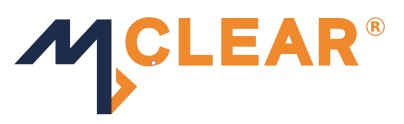 Capital Market SegmentCircular No: MCCIL/ECM/2246/2022                                                                                  15th July 2022 Sub: ECM Settlement Schedule for August 2022In terms of the provisions of the Rules, Bye-Laws and Regulations of the Clearing Corporation, Clearing Members are hereby notified as under: The Settlement schedule for the month of August 2022 will be as follows: 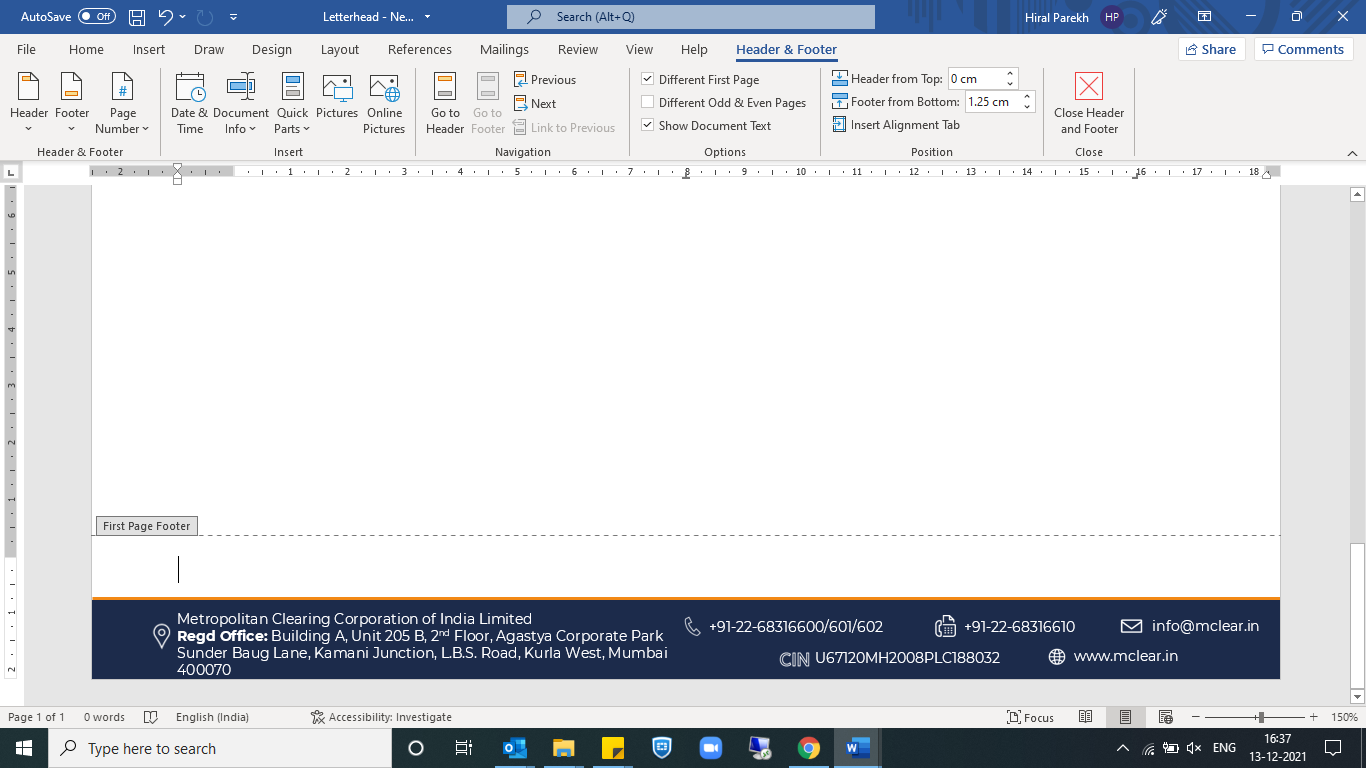 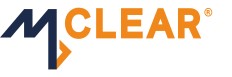 Shortages of M2022654 and M2022655 will be assigned to Auction A2022153Shortages of N2022154 and N2022155 will be assigned to Auction A2022155 there will be no auction trading for A2022154For clarifications, members may contact Customer Service on 022-6831 6600 or send an email to info@mclear.in For and on behalf of  Metropolitan Clearing Corporation of India Limited Shweta Bhatt Sr. Manager  T+2 Rolling Settlements - Settlement Type – N, B, W, P T+2 Rolling Settlements - Settlement Type – N, B, W, P T+2 Rolling Settlements - Settlement Type – N, B, W, P T+2 Rolling Settlements - Settlement Type – N, B, W, P Settlement No Trade Date Custodial Confirmation Date Settlement Date 202214501-Aug-2202-Aug-2203-Aug-22202214602-Aug-2203-Aug-2204-Aug-22202214703-Aug-2204-Aug-2205-Aug-22202214804-Aug-2205-Aug-2208-Aug-22202214905-Aug-2208-Aug-2210-Aug-22202215008-Aug-2210-Aug-2211-Aug-22202215110-Aug-2211-Aug-2212-Aug-22202215211-Aug-2212-Aug-2217-Aug-22202215312-Aug-2217-Aug-2218-Aug-22202215416-Aug-2217-Aug-2218-Aug-22202215517-Aug-2218-Aug-2219-Aug-22202215618-Aug-2219-Aug-2222-Aug-22202215719-Aug-2222-Aug-2223-Aug-22202215822-Aug-2223-Aug-2224-Aug-22202215923-Aug-2224-Aug-2225-Aug-22202216024-Aug-2225-Aug-2226-Aug-22202216125-Aug-2226-Aug-2229-Aug-22202216226-Aug-2229-Aug-2230-Aug-22202216329-Aug-2230-Aug-2201-Sep-22202216430-Aug-2201-Sep-2202-Sep-22T+1 Rolling Settlements - Settlement Type – M&Z T+1 Rolling Settlements - Settlement Type – M&Z T+1 Rolling Settlements - Settlement Type – M&Z T+1 Rolling Settlements - Settlement Type – M&Z Settlement No Trade Date Custodial Confirmation Date Settlement Date 202264501-Aug-2201-Aug-2202-Aug-22202264602-Aug-2202-Aug-2203-Aug-22202264703-Aug-2203-Aug-2204-Aug-22202264804-Aug-2204-Aug-2205-Aug-22202264905-Aug-2205-Aug-2208-Aug-22202265008-Aug-2208-Aug-2210-Aug-22202265110-Aug-2210-Aug-2211-Aug-22202265211-Aug-2211-Aug-2212-Aug-22202265312-Aug-2212-Aug-2217-Aug-22202265416-Aug-2216-Aug-2217-Aug-22202265517-Aug-2217-Aug-2218-Aug-22202265618-Aug-2218-Aug-2219-Aug-22202265719-Aug-2219-Aug-2222-Aug-22202265822-Aug-2222-Aug-2223-Aug-22202265923-Aug-2223-Aug-2224-Aug-22202266024-Aug-2224-Aug-2225-Aug-22202266125-Aug-2225-Aug-2226-Aug-22202266226-Aug-2226-Aug-2229-Aug-22202266329-Aug-2229-Aug-2230-Aug-22202266430-Aug-2230-Aug-2201-Sep-22Auction Settlements – A & U Auction Settlements – A & U Settlement No Trade Date Custodial Confirmation Date Settlement Date 202214503-Aug-2203-Aug-2204-Aug-22202214604-Aug-2204-Aug-2205-Aug-22202214705-Aug-2205-Aug-2208-Aug-22202214808-Aug-2208-Aug-2210-Aug-22202214910-Aug-2210-Aug-2211-Aug-22202215011-Aug-2211-Aug-2212-Aug-22202215112-Aug-2212-Aug-2217-Aug-22202215217-Aug-2217-Aug-2218-Aug-22202215318-Aug-2218-Aug-2219-Aug-22202215419-Aug-2219-Aug-2222-Aug-22202215519-Aug-2219-Aug-2222-Aug-22202215622-Aug-2222-Aug-2223-Aug-22202215723-Aug-2223-Aug-2224-Aug-22202215824-Aug-2224-Aug-2225-Aug-22202215925-Aug-2225-Aug-2226-Aug-22202216026-Aug-2226-Aug-2229-Aug-22202216129-Aug-2229-Aug-2230-Aug-22202216230-Aug-2230-Aug-2201-Sep-22202216301-Sep-2201-Sep-2202-Sep-22202216402-Sep-2202-Sep-2205-Sep-22